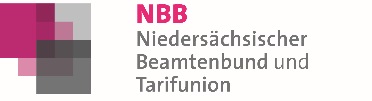 Anmeldungzu demSeminar für die Seniorenvertreter/innen 2019  B 099 GSam 29. und 30. April 2019 in VerdenAn dem o.g. Seminar          nehme ich teil        nehme ich nicht teil.Name:      Vorname:      Titel:      Geburtsdatum:      Privatanschrift:      Telefon p):      e-mail p):      Mobil:      Mitgliedsgewerkschaft/Funktion:      Einverständniserklärung: Ich bin damit einverstanden, dass meine übermittelten personenbezogenen Daten an die dbb akademie für die Organisation zur Seminardurchführung weitergegeben werden.Datum:      					Unterschrift:      